Міністерство освіти і науки УкраїниУкраїнський державний центр позашкільної освітиКіровоградська обласна державна адміністрація Управління освіти та науки Кіровоградської ОДА Міжнародна асоціація позашкільної освіти Кіровоградський обласний центр дитячої та юнацької творчості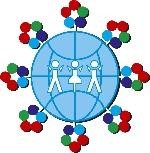 ХХV Ювілейний Всеукраїнський Фестиваль дитячої та юнацької творчості,присвячений Всесвітньому Дню Землі (онлайн)на тему:"СучаснаУкраїна моїми очима"майданчики проведення та представлення: сайт закладу www.ocdut.kr.ua, сторінка в мережі Facebook https://www.facebook.com/kocdut/, сторінка в мережі Instagram https://www.instagram.com/kocdut/, система конференц-зв’язку https://www.zoom.us/З 17.04.2020 Презентація команд - учасниць Фестивалю номінації “Громадська думка” через інфографіки на сайті та Fb сторінці ЦДЮТЗ 21 по 24 квітня 2020 року в рамках Фестивалю на сайті ЦДЮТ працює Інтернет конференція “Сучасна Україна моїми очима”21 квітня 2020 року12.00-13.00 - Відкриття Фестивалю. Онлайн зустріч учасників з оргкомітетом Фестивалю, запрошеними гостями, членами журі, модераторами на платформі Zoom. Вітальні слова. Оголошення відкриття Інтернет-конференції “Сучасна Україна моїми очима”Анонс відкриття віртуальної виставки образотворчого мистецтва “Сучасна Україна моїми очима”13.30-15.00 - Творча майстерня (Web - квест для дітей - учасників Фестивалю  та керівників)15.00 - Інтернет-конкурс “Учасник Фестивалю-2020” (Конкурс рекламного фото-колажу про участь у Фестивалі. Відстеження у мережі Facebook за хештегами #Громадська_думка  #День_Землі_ХХV #Кіровоградський_обласний_ЦДЮТ #КОЦДЮТ  #МАПО #Позашкільна_Освіта  #Позашкілля 15.00 - Інтернет-конкурс для керівників команд номінації "Громадська думка"  - “Портфоліо на 1000”. Хештег -  #Громадська_думка  #День_Землі_XXV #Кіровоградський_обласний_ЦДЮТ #КОЦДЮТ  #МАПО #Позашкільна_Освіта #ПозашкілляЗ 22 по 24 квітня працює журі номінацій "Хореографічне мистецтво" та "Образотворче мистецтво" над оцінюванням надісланих на конкурс робіт.Онлайн - курс по розтяжці від артиста, танцюриста, хореографа, учасника легендарного гурту "Кazaky" - Коваля Владислава для учасників номінації "Хореографічне мистецтво"Номінація "Громадська думка" з 22 по 24 квітня працює в режимі онлайн за окремою програмою.22 квітня 2020 рокуТема дня “Система протидії корупції”08.00 - на сайті і Fb сторінці ЦДЮТ розміщуються тематичні проморолики учасників номінації "Громадська думка"11.00-13.00 - Онлайн зустріч “Система протидії корупції”	учасники: члени журі; один учасник від команди, який працював над даною темою в І турітраєкторія руху темою:  - виступи учасників (до 3 хв.)			         - обговорення     		              -практичне завдання (після завершення роботи секції зробити постер за підсумками роботи. Дедлайн виконання 15.00)			      - оцінювання23 квітня 2020 рокуТема дня “Державна стратегія “Держава в смартфоні”08.00 - на сайті і Fb сторінці ЦДЮТ розміщуються тематичні проморолики учасників учасників номінації "Громадська думка"11.00-13.00 - Онлайн зустріч “Державна стратегія “Держава в смартфоні”	учасники: члени журі; один учасник від команди, який працював над даною темою в І турітраєкторія руху темою:  - виступи учасників (до 3 хв.)			     - обговорення     		           - практичне завдання (після завершення роботи секції зробити постер за підсумками роботи. Дедлайн виконання 15.00)			      - оцінювання24 квітня 2020 рокуТема дня “Етичне лідерство”08.00 - на сайті і Fb сторінці ЦДЮТ розміщуються тематичні проморолики учасників  учасників номінації "Громадська думка"11.00-13.00 -  Онлайн зустріч “Етичне лідерство”	учасники: члени журі; один учасник від команди, який працював над даною темою в І турітраєкторія руху темою:  - виступи учасників (до 3 хв.)			     - обговорення     		           - практичне завдання (після завершення роботи секції зробити постер за підсумками роботи. Дедлайн виконання 15.00)			      - оцінювання16.30-17.00 - підведення підсумків конкурсів “Учасник Фестивалю-2020” та “Портфоліо на 1000”, І-конференції, творчої майстерні. Визначення переможців номінації “Громадська думка”.17.00 - Закриття  Фестивалю. Оголошення підсумків Фестивалю, розміщення результатів на офіційних сторінках Кіровоградського обласного ЦДЮТ.